1․ 1487=7+80+400+10006294=4+90+200+6000138560=60+500+8000+30000+1000002․ 3․ 4․  36124+132115․112  7=6. 39:7=35 4 մն7. 8.20տարի9. ․․10. 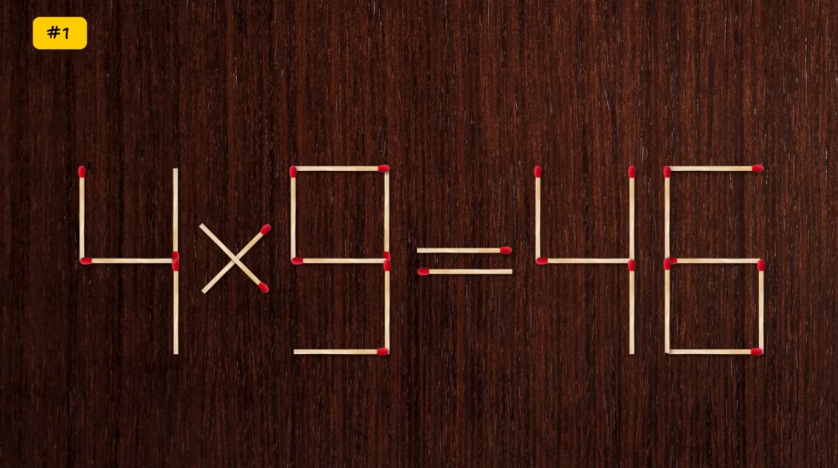 5x9=45+36124-49335132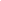 111321149335361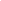 24x-7847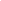 112711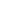 2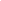 7-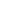 87847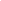 -1414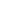 0-397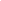 355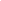 4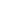 